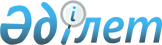 О назначении Айдарбаева А.С. акимом Мангистауской областиУказ Президента Республики Казахстан от 18 января 2013 года № 477

      Назначить Айдарбаева Алика Сериковича акимом Мангистауской области.      Президент

      Республики Казахстан                       Н. НАЗАРБАЕВ
					© 2012. РГП на ПХВ «Институт законодательства и правовой информации Республики Казахстан» Министерства юстиции Республики Казахстан
				